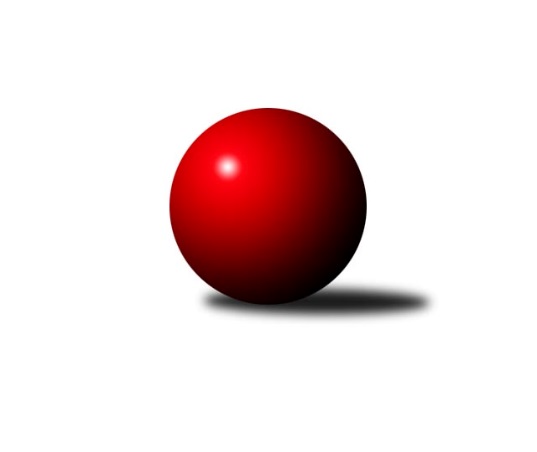 Č.18Ročník 2011/2012	7.4.2012Nejlepšího výkonu v tomto kole: 1693 dosáhlo družstvo: TJ Jiskra Otrokovice3. KLZ B 2011/2012Výsledky 18. kolaSouhrnný přehled výsledků:TJ Jiskra Otrokovice	- TJ Odry ˝A˝	4:2	1693:1656	4.0:4.0	7.4.KK Zábřeh ˝B˝	- TJ ČKD Blansko˝B˝	6:0	1610:1549	6.0:2.0	7.4.KK Vyškov˝B˝	- TJ Nový Jičín˝C˝	4:2	1663:1583	4.0:4.0	7.4.Tabulka družstev:	1.	HKK Olomouc ˝B˝	14	13	0	1	64.0 : 20.0 	71.0 : 41.0 	 1667	26	2.	TJ Jiskra Otrokovice	14	9	2	3	53.0 : 31.0 	71.0 : 41.0 	 1658	20	3.	KK Mor.Slávia Brno	14	9	1	4	53.5 : 30.5 	65.5 : 46.5 	 1644	19	4.	TJ Odry ˝A˝	14	8	0	6	48.0 : 36.0 	61.5 : 50.5 	 1656	16	5.	KK Zábřeh ˝B˝	14	7	1	6	42.0 : 42.0 	58.0 : 54.0 	 1611	15	6.	TJ ČKD Blansko˝B˝	14	5	0	9	31.0 : 53.0 	45.5 : 66.5 	 1535	10	7.	TJ Nový Jičín˝C˝	14	2	0	12	19.5 : 64.5 	32.0 : 80.0 	 1451	4	8.	KK Vyškov˝B˝	14	1	0	13	25.0 : 59.0 	43.5 : 68.5 	 1594	2Podrobné výsledky kola:	 TJ Jiskra Otrokovice	1693	4:2	1656	TJ Odry ˝A˝	Dana Bartolomeu	 	 208 	 212 		420 	 2:0 	 396 	 	190 	 206		Denisa Honzálková	Zuzana Ančincová	 	 190 	 224 		414 	 0:2 	 432 	 	207 	 225		Jana Frydrychová	Martina Ančincová	 	 205 	 227 		432 	 0:2 	 464 	 	227 	 237		Stanislava Ovšáková	Barbora Divílková st.	 	 197 	 230 		427 	 2:0 	 364 	 	170 	 194		Věra Ovšákovározhodčí: Nejlepší výkon utkání: 464 - Stanislava Ovšáková	 KK Zábřeh ˝B˝	1610	6:0	1549	TJ ČKD Blansko˝B˝	Marta Flídrová	 	 206 	 199 		405 	 2:0 	 394 	 	197 	 197		Ivana Korcová	Kamila Chládková	 	 183 	 217 		400 	 1:1 	 377 	 	187 	 190		Jindřiška Klimešová	Nikola Kunertová	 	 193 	 198 		391 	 1:1 	 379 	 	202 	 177		Naděžda Musilová	Silvie Horňáková	 	 196 	 218 		414 	 2:0 	 399 	 	189 	 210		Naděžda Musilovározhodčí: Nejlepší výkon utkání: 414 - Silvie Horňáková	 KK Vyškov˝B˝	1663	4:2	1583	TJ Nový Jičín˝C˝	Jitka Usnulová	 	 216 	 219 		435 	 0:2 	 446 	 	225 	 221		Jana Hrňová	Běla Omastová	 	 206 	 224 		430 	 2:0 	 399 	 	201 	 198		Šárka Pavlištíková	Ludmila Tomiczková	 	 213 	 194 		407 	 0:2 	 436 	 	215 	 221		Iva Volná	Monika Anderová	 	 192 	 199 		391 	 2:0 	 302 	 	147 	 155		Jana Hájková *1rozhodčí: střídání: *1 od 51. hodu Eva BirošíkováNejlepší výkon utkání: 446 - Jana HrňováPořadí jednotlivců:	jméno hráče	družstvo	celkem	plné	dorážka	chyby	poměr kuž.	Maximum	1.	Barbora Divílková  st.	TJ Jiskra Otrokovice	434.93	294.3	140.7	4.7	8/8	(472)	2.	Hana Kropáčová 	HKK Olomouc ˝B˝	432.14	288.8	143.3	3.8	7/8	(479)	3.	Stanislava Ovšáková 	TJ Odry ˝A˝	430.19	291.7	138.5	4.3	7/8	(468)	4.	Jaroslava Havranová 	HKK Olomouc ˝B˝	428.32	285.7	142.7	2.3	8/8	(471)	5.	Monika Rusňáková 	KK Mor.Slávia Brno	420.05	283.2	136.8	5.6	8/8	(489)	6.	Romana Sedlářová 	KK Mor.Slávia Brno	417.33	285.3	132.1	4.2	8/8	(452)	7.	Naděžda Musilová 	TJ ČKD Blansko˝B˝	415.46	281.8	133.7	5.4	8/8	(478)	8.	Martina Ančincová 	TJ Jiskra Otrokovice	414.40	282.8	131.6	5.0	8/8	(455)	9.	Denisa Honzálková 	TJ Odry ˝A˝	413.68	290.1	123.6	6.9	8/8	(452)	10.	Monika Anderová 	KK Vyškov˝B˝	413.26	289.1	124.1	7.9	7/8	(459)	11.	Eliška Dokoupilová 	HKK Olomouc ˝B˝	411.71	288.1	123.6	7.5	8/8	(441)	12.	Dana Bartolomeu 	TJ Jiskra Otrokovice	410.32	282.3	128.0	5.7	8/8	(443)	13.	Helena Sobčáková 	KK Zábřeh ˝B˝	409.21	287.7	121.5	7.5	6/8	(432)	14.	Jana Hrňová 	TJ Nový Jičín˝C˝	408.68	281.6	127.1	7.5	7/8	(462)	15.	Jana Frydrychová 	TJ Odry ˝A˝	407.40	288.6	118.9	8.2	8/8	(448)	16.	Běla Omastová 	KK Vyškov˝B˝	405.67	285.1	120.6	10.0	6/8	(442)	17.	Libuše Mrázová 	HKK Olomouc ˝B˝	404.88	286.0	118.9	7.0	7/8	(429)	18.	Kamila Chládková 	KK Zábřeh ˝B˝	404.66	282.7	121.9	7.1	8/8	(437)	19.	Michaela Slavětínská 	KK Mor.Slávia Brno	402.52	276.9	125.7	7.0	7/8	(466)	20.	Zuzana Ančincová 	TJ Jiskra Otrokovice	401.88	279.5	122.4	8.7	8/8	(455)	21.	Pavlína Březinová 	KK Mor.Slávia Brno	401.41	284.2	117.2	8.6	8/8	(438)	22.	Silvie Horňáková 	KK Zábřeh ˝B˝	398.88	274.4	124.5	7.3	8/8	(422)	23.	Zita Řehůřková 	TJ ČKD Blansko˝B˝	397.69	286.1	111.6	9.8	7/8	(419)	24.	Nikola Slavíčková 	TJ ČKD Blansko˝B˝	393.11	270.9	122.2	7.8	6/8	(429)	25.	Šárka Pavlištíková 	TJ Nový Jičín˝C˝	385.93	273.4	112.5	9.3	7/8	(423)	26.	Jitka Usnulová 	KK Vyškov˝B˝	381.90	274.9	107.0	10.7	7/8	(435)	27.	Jindřiška Klimešová 	TJ ČKD Blansko˝B˝	361.28	256.4	104.9	12.6	6/8	(389)	28.	Jana Hájková 	TJ Nový Jičín˝C˝	321.26	233.7	87.6	16.6	7/8	(366)		Hana Jáňová 	KK Zábřeh ˝B˝	458.00	290.0	168.0	1.0	1/8	(458)		Jitka Žáčková 	KK Mor.Slávia Brno	450.50	299.5	151.0	3.5	2/8	(475)		Lucie Nevřivová 	TJ ČKD Blansko˝B˝	420.56	294.1	126.4	3.2	3/8	(436)		Jana Kurialová 	KK Vyškov˝B˝	414.00	274.0	140.0	2.0	1/8	(414)		Iva Volná 	TJ Nový Jičín˝C˝	412.00	291.5	120.5	7.5	2/8	(436)		Iveta Babincová 	TJ Odry ˝A˝	410.13	282.5	127.7	8.6	5/8	(442)		Ludmila Tomiczková 	KK Vyškov˝B˝	408.50	287.5	121.0	10.1	2/8	(416)		Věra Ovšáková 	TJ Odry ˝A˝	407.10	283.3	123.8	8.0	5/8	(450)		Jana Kovářová 	KK Vyškov˝B˝	405.50	291.0	114.5	9.3	4/8	(445)		Nikola Kunertová 	KK Zábřeh ˝B˝	401.85	285.0	116.9	10.6	4/8	(411)		Marie Vojtková 	KK Zábřeh ˝B˝	401.25	279.5	121.8	6.0	4/8	(406)		Pavla Fialová 	KK Vyškov˝B˝	399.63	287.0	112.6	8.1	4/8	(416)		Tereza Tomášková 	KK Zábřeh ˝B˝	397.00	267.5	129.5	5.0	2/8	(409)		Ivana Korcová 	TJ ČKD Blansko˝B˝	394.00	271.0	123.0	5.0	1/8	(394)		Marta Flídrová 	KK Zábřeh ˝B˝	393.67	283.0	110.7	10.7	3/8	(421)		Věra Zmitková 	HKK Olomouc ˝B˝	392.67	283.5	109.2	11.3	2/8	(422)		Kateřina Radinová 	TJ Nový Jičín˝C˝	391.92	282.0	109.9	9.0	4/8	(417)		Jana Vránková 	KK Mor.Slávia Brno	390.00	266.0	124.0	4.0	1/8	(390)		Eva Telčerová 	TJ Nový Jičín˝C˝	379.00	267.0	112.0	7.0	1/8	(379)		Jana Nytrová 	KK Vyškov˝B˝	376.00	277.8	98.2	13.9	3/8	(398)		Lucie Kučáková 	TJ Odry ˝A˝	369.00	291.0	78.0	16.0	1/8	(369)		Ludmila Galiová 	TJ Nový Jičín˝C˝	332.00	263.0	69.0	22.0	1/8	(332)		Eva Birošíková 	TJ Nový Jičín˝C˝	300.75	227.5	73.3	21.0	5/8	(347)Sportovně technické informace:Starty náhradníků:registrační číslo	jméno a příjmení 	datum startu 	družstvo	číslo startu
Hráči dopsaní na soupisku:registrační číslo	jméno a příjmení 	datum startu 	družstvo	Program dalšího kola:Nejlepší šestka kola - absolutněNejlepší šestka kola - absolutněNejlepší šestka kola - absolutněNejlepší šestka kola - absolutněNejlepší šestka kola - dle průměru kuželenNejlepší šestka kola - dle průměru kuželenNejlepší šestka kola - dle průměru kuželenNejlepší šestka kola - dle průměru kuželenNejlepší šestka kola - dle průměru kuželenPočetJménoNázev týmuVýkonPočetJménoNázev týmuPrůměr (%)Výkon5xStanislava OvšákováOptimit Odry4646xStanislava OvšákováOptimit Odry115.854642xJana HrňováNový Jičín˝C˝4465xJana HrňováNový Jičín˝C˝108.964461xIva VolnáNový Jičín˝C˝4363xMartina AnčincováOtrokovice107.864321xJitka UsnulováVyškov B4353xJana FrydrychováOptimit Odry107.864323xJana FrydrychováOptimit Odry43212xBarbora Divílková st.Otrokovice106.614273xMartina AnčincováOtrokovice4321xIva VolnáNový Jičín˝C˝106.51436